Тарифы  на  перевозку  грузов  автомобильным  транспортом;Дополнительные  услуги;Постоянным клиентам скидка до 10%Заказ  а/м в обе стороны скидка до 30%Тип подвижного состава  До 1,5 тонны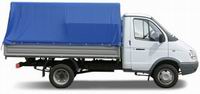  До 3  тонн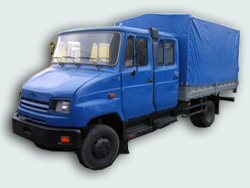  До 5 тонн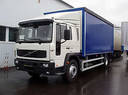  До 10 тонн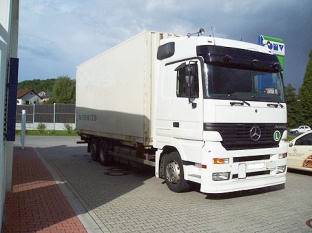  До 20 тонн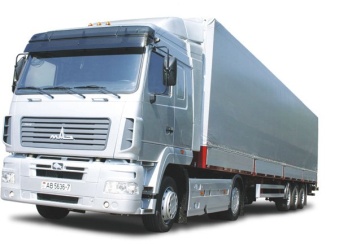 тент     20руб/км  30руб/км  35руб/км 40руб/км  45руб/кмрефрежиратор           +15%     +15%     +15%    +15%     +15%растентовка       400 руб.       400 руб.  500 руб.  500 руб.  1000 руб.  1500 руб.Дополнительное место погрузки, разгрузкиДополнительное место погрузки, разгрузки   1000 руб.  1000 руб.  1000 руб.  1500 руб.  2000 руб.